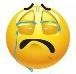 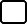 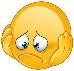 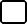 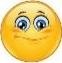 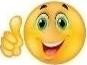 1.   Order the words.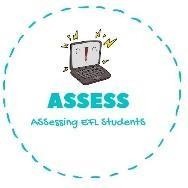 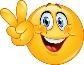 ENGLISH WORKSHEETReading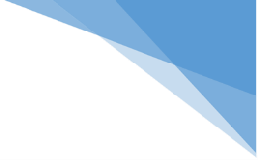 nso	 	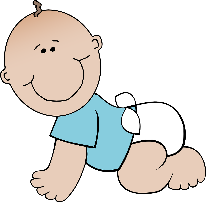             hdgautre	 	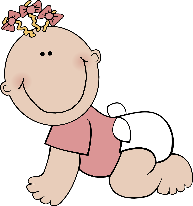      stsier	 		          mgtrhondea		 		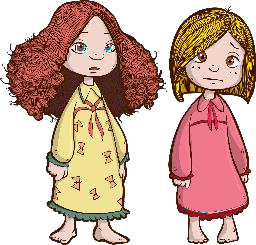 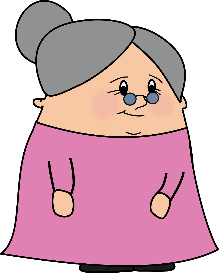 Assessing EFL Students